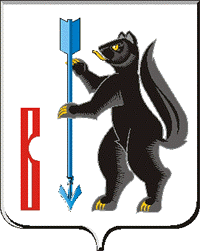  АДМИНИСТРАЦИЯ ГОРОДСКОГО ОКРУГА ВЕРХОТУРСКИЙП О С Т А Н О В Л Е Н И Еот 24.03.2014г. № 211г. ВерхотурьеОб утверждении Устава Муниципального бюджетного  учреждения культуры «Центр культуры»  городского округа Верхотурский          В соответствии с Гражданским кодексом Российской Федерации, Федеральным законом от 08 мая 2010 года № 83-ФЗ «О внесении изменений в отдельные законодательные акты Российской Федерации в связи с совершенствованием правового положения государственных (муниципальных) учреждений», Федеральным законом от 11 января 1996 года № 7-ФЗ «О некоммерческих организациях», постановлением Администрации городского округа Верхотурский от 06.09.2011 № 975 «Об утверждении порядка утверждения и внесения изменений в устав муниципального бюджетного или муниципального казенного учреждения», постановлением Администрации городского округа Верхотурский от 30.10.2013 № 949 «О создании Муниципального бюджетного учреждения культуры «Центр культуры» городского округа Верхотурский  путем реорганизации Муниципального бюджетного учреждения культуры «Досуговый центр» городского округа Верхотурский и Муниципального бюджетного  учреждения культуры «Централизованная клубная система» городского округа Верхотурский», руководствуясь статьей 26 Устава городского округа Верхотурский,ПОСТАНОВЛЯЮ:Утвердить Устав Муниципального бюджетного учреждения культуры «Центр культуры» городского округа Верхотурский (прилагается). Директору Муниципального бюджетного учреждения культуры «Центр культуры» городского округа Верхотурский  предоставить в Комитет по управлению муниципальным имуществом Администрации городского округа Верхотурский в недельный срок после государственной регистрации юридического лица  копию Устава с отметкой о государственной регистрации и копию свидетельства о постановке на учет в налоговый орган.Признать утратившими силу:          Устав Муниципального бюджетного учреждения культуры «Централизованная клубная система» городского округа Верхотурский, утвержденный постановлением Администрации городского округа Верхотурский от 27.12.2011 № 1447 «Об утверждении Устава Муниципального бюджетного учреждения культуры «Централизованная клубная система» городского округа Верхотурский»;     Устав Муниципального бюджетного учреждения культуры «Досуговый центр» городского округа Верхотурский, утвержденный постановлением Администрации городского округа Верхотурский от 27.12.2011 № 1448 «Об утверждении Устава Муниципального бюджетного учреждения культуры «Досуговый центр» городского округа Верхотурский»;Настоящее постановление вступает в силу с 01.04.2014.Опубликовать настоящее постановление в газете «Верхотурская неделя» и разместить на официальном сайте городского округа Верхотурский.Контроль исполнения настоящего постановления возложить на заместителя главы Администрации городского округа Верхотурский по социальным вопросам Бердникову Н.Ю.И.о. главы Администрации городского округа Верхотурский                                            В.Ф. Фахрисламов